MODÈLE D'EXIGENCES FONCTIONNELLES		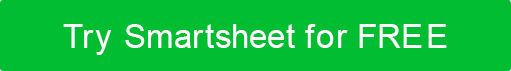 EXIGENCES FONCTIONNELLESAUTEUR00/00/0000Version 0.0.0Document sur les exigences fonctionnellesMémorandum d'autorisationJ'ai soigneusement évalué le document sur les exigences fonctionnelles pour le < NOM DU PROJET >.CERTIFICATION DE GESTION - Veuillez vérifier la déclaration appropriée.______ Le document est accepté. ______ Le document est accepté en attendant les modifications notées.______ Le document n'est pas accepté.Nous acceptons pleinement les changements comme des améliorations nécessaires et autorisons le début des travaux à poursuivre.  Sur la base de notre autorité et de notre jugement, le fonctionnement continu de ce système est autorisé.____________________________________________________NOMDATE		Chef de projet____________________________________________________NOM 		DATEDirecteurAjoutez d'autres noms et rôles si nécessaire. 1.0INTRODUCTION4		1.1Utilisation4		2.0VUE 	D'ENSEMBLE DES EXIGENCES COMMERCIALES4	3.0EXIGENCES 	FONCTIONNELLES ET IMPACTS SUR LES UTILISATEURS4	3.1Exigences 	d'utilisabilité4	3.1Exigences	 de 	rendement43.1Conditions	 de 	supportabilité43.1Équipements 	en matière de sécurité4	3.1Conditions	 d'interface4	3.1Assurances 	/ Contraintes4	4.0 EXIGENCES 	DE CONFORMITÉ5	4.1Assurances 	/ Contraintes5	ANNEXE A : RÉFÉRENCESANNEXE B : TERMES CLÉSINTRODUCTION1.1UtilisationFournissez l'objectif du document exigences fonctionnelles, adapté aux besoins de votre projet particulier. vue d'ensemble des exigences opérationnellesQuelles exigences opérationnelles le projet remplira-t-il?  Comment / où le produit du projet s'intégrera-t-il dans les exigences existantes?2.1Assurances et contraintes	Détaillez toutes les hypothèses / contraintes liées à la vue d'ensemble des exigences opérationnelles.les exigences fonctionnelles et les répercussions sur les utilisateurs;Comment les besoins des utilisateurs seront-ils satisfaits? 3.1Exigences 	d'utilisabilitéDiscutez de la facilité d'apprentissage, de l'efficacité des tâches, de la facilité d'utilisation, de l'apparence, etc. 3.2Exigences de rendementDiscutez de la fiabilité, de la vitesse, de la sécurité, de la précision, de l'évolutivité, etc. 3.3Conditions de supportabilitéDiscutez de la formation, de la documentation, du personnel, de l'équipement, des installations, etc. 3.4Exigences en matière de sécuritéDiscutez de l'id utilisateur, de l'authentification, de la confidentialité, des audits de sécurité, etc. 3.5Conditions relatives à l'interfaceDiscutez de la navigation, des fonctionnalités, de l'emplacement des éléments de l'interface, de l'affichage, etc. 3.6Assurances / ContraintesDétaillez toutes les hypothèses / contraintes liées aux exigences fonctionnelles et aux impacts sur les utilisateurs.Exigences de conformité4.1Assurances	 / ContraintesDétaillez toutes les hypothèses / contraintes liées aux exigences de conformité.ANNEXE A : RÉFÉRENCESVous trouverez ci-dessous la liste de tous les documents référencés dans ce document sur les exigences fonctionnelles.ANNEXE B : TERMES CLÉSVous trouverez ci-dessous des définitions des termes pertinents pour le présent document sur les exigences fonctionnelles.HISTORIQUE DES VERSIONSHISTORIQUE DES VERSIONSHISTORIQUE DES VERSIONSHISTORIQUE DES VERSIONSHISTORIQUE DES VERSIONSVERSIONAPPROUVÉ PARDATE DE RÉVISIONDESCRIPTION DU CHANGEMENTAUTEURRÉFÉRENCESRÉFÉRENCESRÉFÉRENCESNOM DU DOCUMENTDESCRIPTIONEMPLACEMENTTERMES CLÉSTERMES CLÉSTERMEDÉFINITIONDÉMENTITous les articles, modèles ou informations fournis par Smartsheet sur le site Web sont fournis à titre de référence uniquement. Bien que nous nous efforcions de maintenir les informations à jour et correctes, nous ne faisons aucune déclaration ou garantie d'aucune sorte, expresse ou implicite, quant à l'exhaustivité, l'exactitude, la fiabilité, la pertinence ou la disponibilité en ce qui concerne le site Web ou les informations, articles, modèles ou graphiques connexes contenus sur le site Web. Toute confiance que vous accordez à ces informations est donc strictement à vos propres risques.